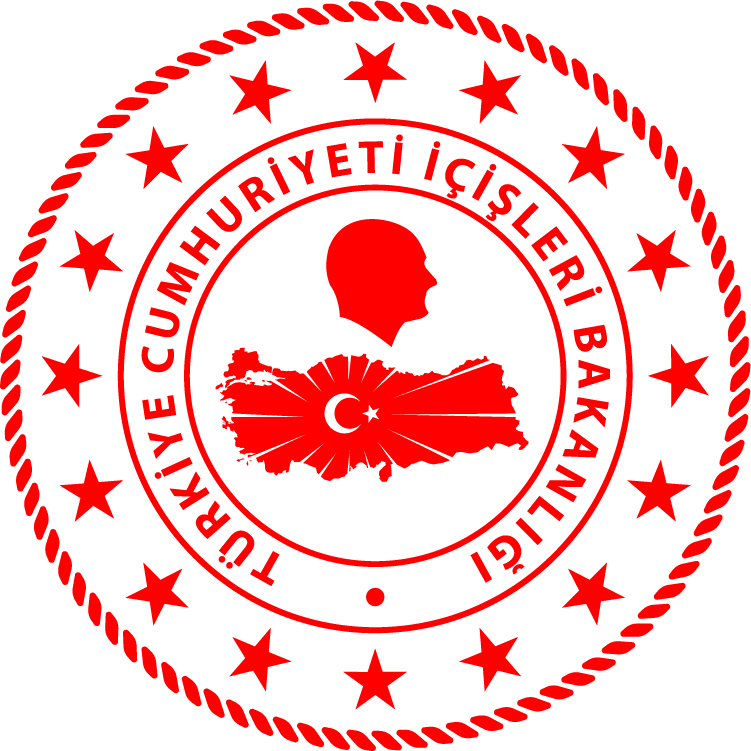 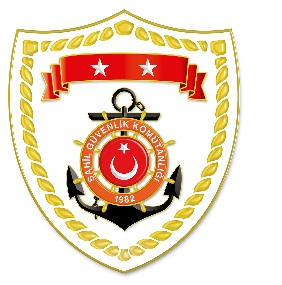 Marmara BölgesiS.NoTARİHMEVKİ VE ZAMANOLAYTIBBİ TAHLİYE YAPILAN ŞAHISLARAÇIKLAMA101 Aralık 2021 ÇANAKKALE/Gökçeada04.50Yaralanma1Gökçeada’da trafik kazası sonucu yaralanan 1 şahsın tıbbi tahliyesi gerçekleştirilmiştir.201 Aralık 2021 İSTANBUL/Büyükada17.34Rahatsızlanma 1Büyükada’da rahatsızlanan 1 şahsın tıbbi tahliyesi gerçekleştirilmiştir.